Daily Math Review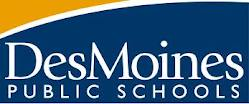 Expectations and Progression through the Grades K - 5Category Selection: The categories should be review and not new learning (i.e. previous grade level standard, previous unit standard that was not mastered).*Reflection: In Grades 2 – 5, students need to reflect on at least one problem daily. *Key Statement: In Grades 2 – 5, students need to write each key statement twice each cycle. Each key statement should be referenced daily.*Assessment: If close to 90% of the class has mastered (100%) a category after a cycle, the teacher will move on to a new category.If close to 90% of the class has not mastered (100%) a category after a cycle, the teacher will keep that category for another cycle.If after 2 – 3 cycles, 90% of the class is still not mastering (100%) the concept, take the category out. This informs the teacher that the category is not review and needs to be explicitly taught.Kindergarten1st Grade2nd Grade3rd Grade4th Grade5th GradeNumber of ProblemsStart small – to establish routine. 1 – 31 – 3333 – 53 - 5Time AllotmentDMR will take more time at the start of the year as students get used to the process.10 – 20 min10 – 20 min15 – 20 min15 – 20 min15 – 20 min15 – 20 minWork Alone (2 – 3 min)Partner Work (6 – 8 min)OralCircle + Fix Each StepOralOral move to writtenReflection*OralOral move to writtenOral move to written Key Statement*OralOralOral move to written (if possible)Assessment*A cycle is 9 days of practice and on the 10th day the teacher will assess.ObservationObservation move to written3 questions per category3 questions per category3 questions per category3 questions per categoryStudent-Led2nd or 3rd Trimester